合肥三中苗木移除询价公告合肥市第三中学校园内有部分苗木已经枯死，经园林主管部门批准，做移除处理，现对外发布询价公告，欢迎具备条件的企业前来报价。一、项目名称：合肥三中苗木移除工程二、移除苗木清单及要求                                                  合肥市第三中学                                             二〇二二年五月十四日移除苗木位置移除苗木位置移除苗木位置合肥三中校园内合肥三中校园内合肥三中校园内联系电话联系电话62686617移除苗木清单及要求移除苗木清单及要求移除苗木清单及要求移除苗木清单及要求移除苗木清单及要求移除苗木清单及要求移除苗木清单及要求移除苗木清单及要求移除苗木清单及要求 苗木名称数量干径干径苗木现状处置方式处置方式图  样图  样雪松140cm40cm枯死移除移除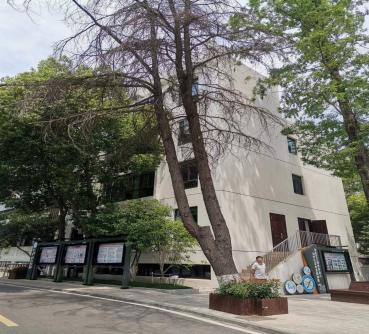 雪松140cm40cm枯死移除移除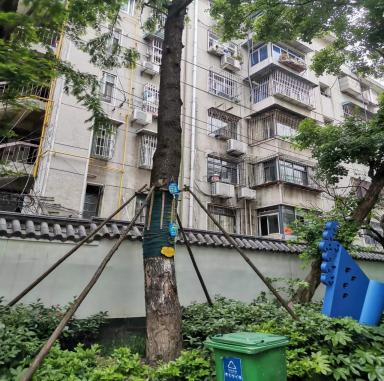 松柏115cm15cm枯死移除移除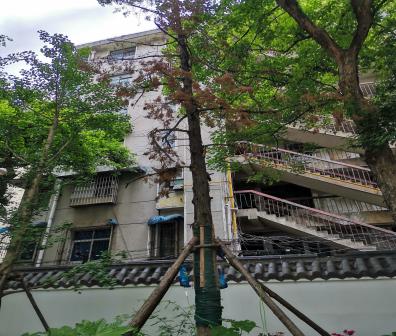 香樟110cm10cm枯死移除移除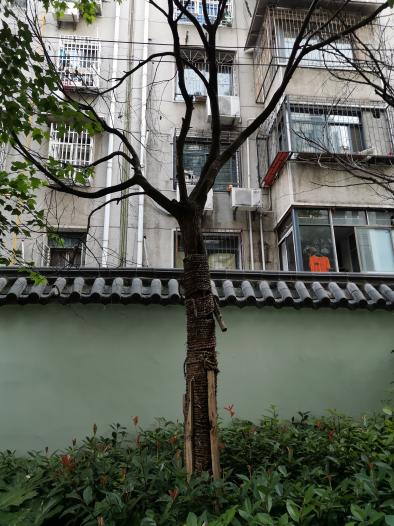 香樟110cm10cm枯死移除移除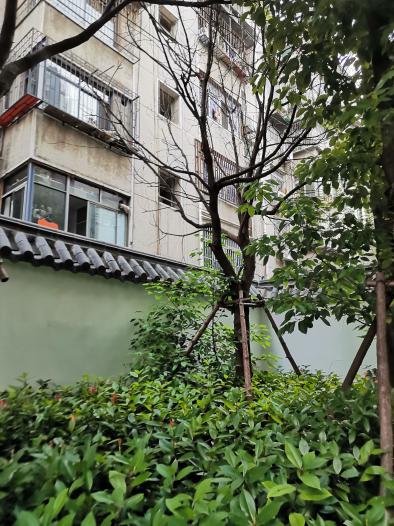 要求：要求施工单位要具有园林施工或建筑施工资质，有合法的营业执照。第一棵雪松移除后，要将树根挖出，清理干净后，将道路按广场砖（60*30规格，样式、颜色参照现广场砖，铺设面积约4M*5M）恢复。校园道路两侧有部分树木的枝干需要修剪，具体施工内容听从校方人员安排。其他4棵花坛内苗木从树根处截断，树根不用挖出，不得破坏周边绿化，如有损坏，要按原样恢复。施工前要勘察现场，做好充分准备，机械设备要处于良好状态，现场负责人及施工人员要严格按规范施工，移除前、中、后要全程拍照，过程要有录像片段，做好资料收集工作。所有苗木移除后，自行清运处理，恢复校园环境卫生。加强施工人员的安全教育，在施工中，安全工作由施工方全权负责，不得违规操作，出现安全事故，由施工方负全部责任。施工内容与过程要无条件服从校方安排，文明施工，规范操作。严格遵守防疫要求，所有施工人员不得去过或经过疫情地区，进入校园必须扫安康码及行程码，符合要求后方可进入。报价单位按此表自行打印出来，填上报价金额，盖上公章后送到校总务处。截止时间：2022年5月16日下午5:00整。工期要求：接到通知后一天内完成。要求：要求施工单位要具有园林施工或建筑施工资质，有合法的营业执照。第一棵雪松移除后，要将树根挖出，清理干净后，将道路按广场砖（60*30规格，样式、颜色参照现广场砖，铺设面积约4M*5M）恢复。校园道路两侧有部分树木的枝干需要修剪，具体施工内容听从校方人员安排。其他4棵花坛内苗木从树根处截断，树根不用挖出，不得破坏周边绿化，如有损坏，要按原样恢复。施工前要勘察现场，做好充分准备，机械设备要处于良好状态，现场负责人及施工人员要严格按规范施工，移除前、中、后要全程拍照，过程要有录像片段，做好资料收集工作。所有苗木移除后，自行清运处理，恢复校园环境卫生。加强施工人员的安全教育，在施工中，安全工作由施工方全权负责，不得违规操作，出现安全事故，由施工方负全部责任。施工内容与过程要无条件服从校方安排，文明施工，规范操作。严格遵守防疫要求，所有施工人员不得去过或经过疫情地区，进入校园必须扫安康码及行程码，符合要求后方可进入。报价单位按此表自行打印出来，填上报价金额，盖上公章后送到校总务处。截止时间：2022年5月16日下午5:00整。工期要求：接到通知后一天内完成。要求：要求施工单位要具有园林施工或建筑施工资质，有合法的营业执照。第一棵雪松移除后，要将树根挖出，清理干净后，将道路按广场砖（60*30规格，样式、颜色参照现广场砖，铺设面积约4M*5M）恢复。校园道路两侧有部分树木的枝干需要修剪，具体施工内容听从校方人员安排。其他4棵花坛内苗木从树根处截断，树根不用挖出，不得破坏周边绿化，如有损坏，要按原样恢复。施工前要勘察现场，做好充分准备，机械设备要处于良好状态，现场负责人及施工人员要严格按规范施工，移除前、中、后要全程拍照，过程要有录像片段，做好资料收集工作。所有苗木移除后，自行清运处理，恢复校园环境卫生。加强施工人员的安全教育，在施工中，安全工作由施工方全权负责，不得违规操作，出现安全事故，由施工方负全部责任。施工内容与过程要无条件服从校方安排，文明施工，规范操作。严格遵守防疫要求，所有施工人员不得去过或经过疫情地区，进入校园必须扫安康码及行程码，符合要求后方可进入。报价单位按此表自行打印出来，填上报价金额，盖上公章后送到校总务处。截止时间：2022年5月16日下午5:00整。工期要求：接到通知后一天内完成。要求：要求施工单位要具有园林施工或建筑施工资质，有合法的营业执照。第一棵雪松移除后，要将树根挖出，清理干净后，将道路按广场砖（60*30规格，样式、颜色参照现广场砖，铺设面积约4M*5M）恢复。校园道路两侧有部分树木的枝干需要修剪，具体施工内容听从校方人员安排。其他4棵花坛内苗木从树根处截断，树根不用挖出，不得破坏周边绿化，如有损坏，要按原样恢复。施工前要勘察现场，做好充分准备，机械设备要处于良好状态，现场负责人及施工人员要严格按规范施工，移除前、中、后要全程拍照，过程要有录像片段，做好资料收集工作。所有苗木移除后，自行清运处理，恢复校园环境卫生。加强施工人员的安全教育，在施工中，安全工作由施工方全权负责，不得违规操作，出现安全事故，由施工方负全部责任。施工内容与过程要无条件服从校方安排，文明施工，规范操作。严格遵守防疫要求，所有施工人员不得去过或经过疫情地区，进入校园必须扫安康码及行程码，符合要求后方可进入。报价单位按此表自行打印出来，填上报价金额，盖上公章后送到校总务处。截止时间：2022年5月16日下午5:00整。工期要求：接到通知后一天内完成。要求：要求施工单位要具有园林施工或建筑施工资质，有合法的营业执照。第一棵雪松移除后，要将树根挖出，清理干净后，将道路按广场砖（60*30规格，样式、颜色参照现广场砖，铺设面积约4M*5M）恢复。校园道路两侧有部分树木的枝干需要修剪，具体施工内容听从校方人员安排。其他4棵花坛内苗木从树根处截断，树根不用挖出，不得破坏周边绿化，如有损坏，要按原样恢复。施工前要勘察现场，做好充分准备，机械设备要处于良好状态，现场负责人及施工人员要严格按规范施工，移除前、中、后要全程拍照，过程要有录像片段，做好资料收集工作。所有苗木移除后，自行清运处理，恢复校园环境卫生。加强施工人员的安全教育，在施工中，安全工作由施工方全权负责，不得违规操作，出现安全事故，由施工方负全部责任。施工内容与过程要无条件服从校方安排，文明施工，规范操作。严格遵守防疫要求，所有施工人员不得去过或经过疫情地区，进入校园必须扫安康码及行程码，符合要求后方可进入。报价单位按此表自行打印出来，填上报价金额，盖上公章后送到校总务处。截止时间：2022年5月16日下午5:00整。工期要求：接到通知后一天内完成。要求：要求施工单位要具有园林施工或建筑施工资质，有合法的营业执照。第一棵雪松移除后，要将树根挖出，清理干净后，将道路按广场砖（60*30规格，样式、颜色参照现广场砖，铺设面积约4M*5M）恢复。校园道路两侧有部分树木的枝干需要修剪，具体施工内容听从校方人员安排。其他4棵花坛内苗木从树根处截断，树根不用挖出，不得破坏周边绿化，如有损坏，要按原样恢复。施工前要勘察现场，做好充分准备，机械设备要处于良好状态，现场负责人及施工人员要严格按规范施工，移除前、中、后要全程拍照，过程要有录像片段，做好资料收集工作。所有苗木移除后，自行清运处理，恢复校园环境卫生。加强施工人员的安全教育，在施工中，安全工作由施工方全权负责，不得违规操作，出现安全事故，由施工方负全部责任。施工内容与过程要无条件服从校方安排，文明施工，规范操作。严格遵守防疫要求，所有施工人员不得去过或经过疫情地区，进入校园必须扫安康码及行程码，符合要求后方可进入。报价单位按此表自行打印出来，填上报价金额，盖上公章后送到校总务处。截止时间：2022年5月16日下午5:00整。工期要求：接到通知后一天内完成。要求：要求施工单位要具有园林施工或建筑施工资质，有合法的营业执照。第一棵雪松移除后，要将树根挖出，清理干净后，将道路按广场砖（60*30规格，样式、颜色参照现广场砖，铺设面积约4M*5M）恢复。校园道路两侧有部分树木的枝干需要修剪，具体施工内容听从校方人员安排。其他4棵花坛内苗木从树根处截断，树根不用挖出，不得破坏周边绿化，如有损坏，要按原样恢复。施工前要勘察现场，做好充分准备，机械设备要处于良好状态，现场负责人及施工人员要严格按规范施工，移除前、中、后要全程拍照，过程要有录像片段，做好资料收集工作。所有苗木移除后，自行清运处理，恢复校园环境卫生。加强施工人员的安全教育，在施工中，安全工作由施工方全权负责，不得违规操作，出现安全事故，由施工方负全部责任。施工内容与过程要无条件服从校方安排，文明施工，规范操作。严格遵守防疫要求，所有施工人员不得去过或经过疫情地区，进入校园必须扫安康码及行程码，符合要求后方可进入。报价单位按此表自行打印出来，填上报价金额，盖上公章后送到校总务处。截止时间：2022年5月16日下午5:00整。工期要求：接到通知后一天内完成。要求：要求施工单位要具有园林施工或建筑施工资质，有合法的营业执照。第一棵雪松移除后，要将树根挖出，清理干净后，将道路按广场砖（60*30规格，样式、颜色参照现广场砖，铺设面积约4M*5M）恢复。校园道路两侧有部分树木的枝干需要修剪，具体施工内容听从校方人员安排。其他4棵花坛内苗木从树根处截断，树根不用挖出，不得破坏周边绿化，如有损坏，要按原样恢复。施工前要勘察现场，做好充分准备，机械设备要处于良好状态，现场负责人及施工人员要严格按规范施工，移除前、中、后要全程拍照，过程要有录像片段，做好资料收集工作。所有苗木移除后，自行清运处理，恢复校园环境卫生。加强施工人员的安全教育，在施工中，安全工作由施工方全权负责，不得违规操作，出现安全事故，由施工方负全部责任。施工内容与过程要无条件服从校方安排，文明施工，规范操作。严格遵守防疫要求，所有施工人员不得去过或经过疫情地区，进入校园必须扫安康码及行程码，符合要求后方可进入。报价单位按此表自行打印出来，填上报价金额，盖上公章后送到校总务处。截止时间：2022年5月16日下午5:00整。工期要求：接到通知后一天内完成。要求：要求施工单位要具有园林施工或建筑施工资质，有合法的营业执照。第一棵雪松移除后，要将树根挖出，清理干净后，将道路按广场砖（60*30规格，样式、颜色参照现广场砖，铺设面积约4M*5M）恢复。校园道路两侧有部分树木的枝干需要修剪，具体施工内容听从校方人员安排。其他4棵花坛内苗木从树根处截断，树根不用挖出，不得破坏周边绿化，如有损坏，要按原样恢复。施工前要勘察现场，做好充分准备，机械设备要处于良好状态，现场负责人及施工人员要严格按规范施工，移除前、中、后要全程拍照，过程要有录像片段，做好资料收集工作。所有苗木移除后，自行清运处理，恢复校园环境卫生。加强施工人员的安全教育，在施工中，安全工作由施工方全权负责，不得违规操作，出现安全事故，由施工方负全部责任。施工内容与过程要无条件服从校方安排，文明施工，规范操作。严格遵守防疫要求，所有施工人员不得去过或经过疫情地区，进入校园必须扫安康码及行程码，符合要求后方可进入。报价单位按此表自行打印出来，填上报价金额，盖上公章后送到校总务处。截止时间：2022年5月16日下午5:00整。工期要求：接到通知后一天内完成。施工方报价（一次性包死价）：                              公司名称：（盖章）                                                    年  月    日    施工方报价（一次性包死价）：                              公司名称：（盖章）                                                    年  月    日    施工方报价（一次性包死价）：                              公司名称：（盖章）                                                    年  月    日    施工方报价（一次性包死价）：                              公司名称：（盖章）                                                    年  月    日    施工方报价（一次性包死价）：                              公司名称：（盖章）                                                    年  月    日    施工方报价（一次性包死价）：                              公司名称：（盖章）                                                    年  月    日    施工方报价（一次性包死价）：                              公司名称：（盖章）                                                    年  月    日    施工方报价（一次性包死价）：                              公司名称：（盖章）                                                    年  月    日    施工方报价（一次性包死价）：                              公司名称：（盖章）                                                    年  月    日    校方意见：盖章：年    月    日 校方意见：盖章：年    月    日 校方意见：盖章：年    月    日 校方意见：盖章：年    月    日 校方意见：盖章：年    月    日 校方意见：盖章：年    月    日 校方意见：盖章：年    月    日 校方意见：盖章：年    月    日 校方意见：盖章：年    月    日 